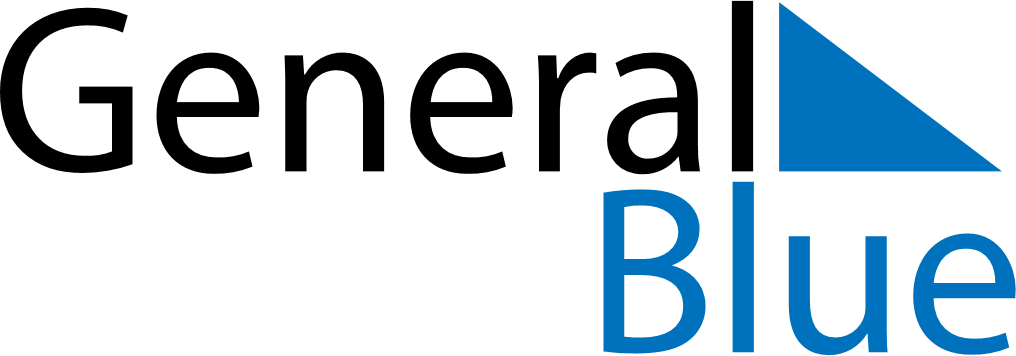 Daily PlannerMarch 30, 2026 - April 5, 2026Daily PlannerMarch 30, 2026 - April 5, 2026Daily PlannerMarch 30, 2026 - April 5, 2026Daily PlannerMarch 30, 2026 - April 5, 2026Daily PlannerMarch 30, 2026 - April 5, 2026Daily PlannerMarch 30, 2026 - April 5, 2026Daily Planner MondayMar 30TuesdayMar 31WednesdayApr 01ThursdayApr 02FridayApr 03 SaturdayApr 04 SundayApr 05MorningAfternoonEvening